Boletín No. 017
Foto: Universidad CES 
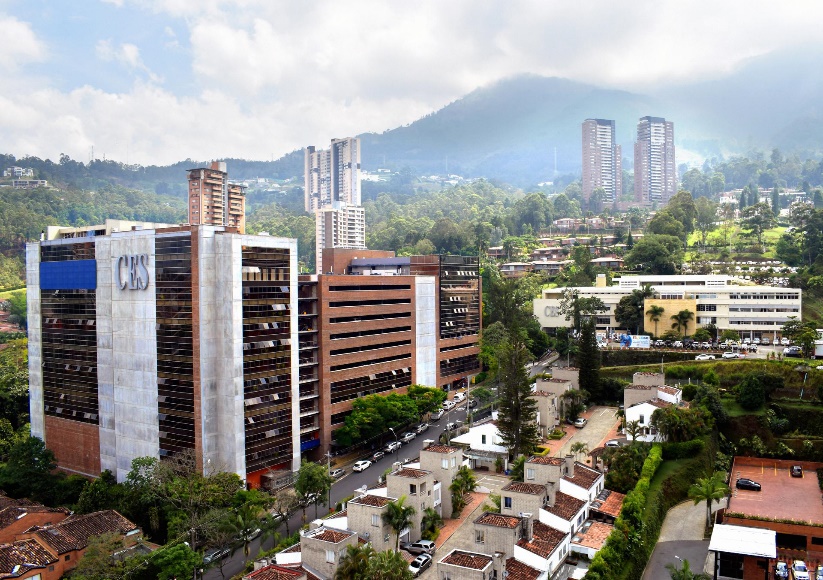 Universidad CES entre las 3 mejores U del país en desempeño de los Objetivos de Desarrollo Sostenible
La Universidad se ubicó en el tercer lugar a nivel nacional y en el segundo puesto en Antioquia como la mejor institución en desempeño de los ODS según el Impact Rankings elaborado por la firma The Times Higher Education.Buena salud; Paz, justicia e instituciones y Alianzas son algunos de los objetivos en los cuales se destaca la institución de educación superior de Medellín a nivel nacional y mundial.
Medellín, abril 23 de 2021. Por segundo año consecutivo, la Universidad CES de Medellín se ubicó entre los primeros puestos de las universidades con mejor desempeño en el mundo y la tercera en Colombia en los Objetivos de Desarrollo Sostenible (ODS) según el Impact Rankings elaborado por la firma The Times Higher Education.Para este año, la Universidad CES ocupa el tercer lugar a nivel Colombia y el segundo puesto a nivel Antioquia. El año anterior, la institución compartió el primer lugar a nivel nacional, en la medición que evalúa el desempeño de las universidades al cumplimiento de los ODS de Naciones Unidas.Dentro de los ODS destacados para nuestra institución están los temas relacionados con Salud y bienestar, Trabajo decente y crecimiento económico; Acción por el clima, Paz, justicia e instituciones sólidas y el 17 de Alianzas para lograr los objetivos.“Nuestra universidad está comprometida con la regeneración que aporte a la sostenibilidad. De hecho, es parte de nuestro desarrollo estratégico, alineado con la excelencia. Si bien los ranking y monitores no nos definen, validan de forma externa ese compromiso que tenemos con la sociedad y el planeta”, expresó el Dr. Jorge Julián Osorio Gómez, rector de la Universidad CES.La evaluación mide el desempeño global de las universidades respecto a los ODS bajo cuatro indicadores: administración, investigación, divulgación y enseñanza. Para la edición 2021 las instituciones pudieron presentar documentación para ser evaluados en los 17 ODS y no en los 11 como se realizó en la versión de 2019.Esta tercera edición incluye 1.115 universidades de 94 países. En el siguiente link podrá conocer los resultados del escalafón:Resultados del escalafón 